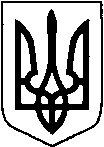 КИЇВСЬКА ОБЛАСТЬТЕТІЇВСЬКА МІСЬКА РАДАVІІІ СКЛИКАННЯ   ТРИНАДЦЯТА  СЕСІЯ                                              Р І Ш Е Н Н Я
24.12.2021                                    №   574  -13 -VIIІПро затвердження проектів землеустроющодо відведення земельних ділянокдля набуття права постійного користування, які розташовані на території Тетіївської міської ради                Розглянувши клопотання КП «Благоустрій» та розроблений   ФОП Шамрай Д.М. проект землеустрою щодо відведення земельних ділянок в постійне користування, керуючись пунктом 34 частини 1 статті 26 Закону України «Про місцеве самоврядування в Україні», відповідно до статтей 12, 83, 92, 122, 123, 125, Земельного кодексу України, Закону України «Про землеустрій», Тетіївська  міська рада ВИРІШИЛА : 1.Затвердити проект землеустрою щодо відведення земельної ділянки для набуття права постійного користування, яка розташована на території Тетіївської міської ради в  м.Тетієві, вул. Януша Острозького, 4- КП «Благоустрій» під землі житлової та громадської забудови, (02.10) для будівництва та обслуговування багатоквартирного житлового будинку з об'єктами торгово-розважальної та ринкової інфраструктури площею 0,3100 га, кадастровий номер 3224610100:01:121:0076.2.Надати в постійне користування земельну ділянку, яка розташована на території Тетіївської міської ради в межах населеного пункту м. Тетієва по  вул. Януша Острозького, 4 за рахунок земель комунальної власності Тетіївської міської ради   КП «Благоустрій» - площею 0,3100 га, кадастровий номер 3224610100:01:121:0076 під землі житлової та громадської забудови, (02.10) для будівництва та обслуговування багатоквартирного житлового будинку з об'єктами торгово-розважальної та ринкової інфраструктури.3.КП «Благоустрій» звернутися до органів державної  реєстрації для  реєстрації права постійного користування .  4.Контроль за виконанням даного рішення покласти на постійну депутатську комісію з питань регулювання земельних відносин, архітектури, будівництва та охорони навколишнього середовища (голова Крамар О.А.)Міський   голова                                                Богдан БАЛАГУРА